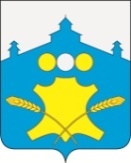 АдминистрацияБольшемурашкинского муниципального районаНижегородской областиПОСТАНОВЛЕНИЕ            14.03.2022г.                                                                                            №  98О внесении изменения в постановление администрации Большемурашкинского муниципального района от 30.12.2021 № 541      В связи с исправлением технической ошибки администрация Большемурашкинского муниципального района п о с т а н о в л я е т:1. Внести в постановление администрации Большемурашкинского муниципального района от 30.12.2021 № 541 «О внесении изменений в муниципальную программу «Развитие агропромышленного комплекса Большемурашкинского муниципального района Нижегородской области», утвержденную постановлением администрации Большемурашкинского муниципального района Нижегородской области от 06 октября 2014 года № 719 (далее – Постановление) следующее изменение:1.1. В пункте 1 Постановления слова «от 23.12.2021г № 521» заменить на слова «от 23.12.2020г № 521».2. Управлению делами администрации района обеспечить размещение настоящего постановления на официальном сайте администрации Большемурашкинского муниципального района в информационно-телекоммуникационной сети «Интернет».Глава местного самоуправления                                                    Н.А.БеляковСОГЛАСОВАНО:Начальник управления сельского хозяйства                                                       А.А.МолодчуевПредседатель комитета по управлению экономикой                                         Р.Е.ДарановНачальник финансового управления                                                                   Н.В.ЛобановаУправляющая  делами                                                                                          И.Д.СадковаНачальник сектора правовой, организационной, кадровой работы и информационного обеспечения                                          Г.М.Лазарева